Федеральное государственное бюджетное образовательное учреждение высшего образования «Ульяновский государственный технический университет»ИНСТИТУТ НЕПРЕРЫВНОГО ОБРАЗОВАНИЯВсероссийская научно-практическая конференция «ТРЕНДЫ И АНАЛИТИКА ДИСТАНЦИОННОГО ОБРАЗОВАНИЯ» г. Ульяновск5 октября 2022 годаУважаемые коллеги!Приглашаем Вас принять участие во Всероссийской научно-практической конференции «ТРЕНДЫ И АНАЛИТИКА ДИСТАНЦИОННОГО ОБРАЗОВАНИЯ», посвящённой 65-летнему юбилею Ульяновского государственного технического университета.Цель конференции: научное осмысление и систематизация практического опыта использования дистанционных образовательных технологий как способа достижения непрерывности в образовании. Задачи конференции: организация площадки для профессиональной дискуссии в сфере применения дистанционных образовательных технологий;теоретическое обоснование методологических принципов и закономерностей развития дистанционных образовательных технологий;поиск эффективных методических решений для организации образовательного процесса в дошкольных образовательных организациях, в школах, колледжах, вузах, а также в системе дополнительного образования детей и взрослых;выявление успешных практик использования дистанционных технологий.Направления конференции:Дистанционные образовательные технологии, методологические принципы и закономерности и перспективы их развития.Цифровая трансформация образования как вызов современной системе непрерывного образования.Образовательные платформы дистанционного обучения, онлайн-сервисы обработки учебного материала и результатов обучения.Дистанционные образовательные технологии в дошкольном образовании.Дистанционные образовательные технологии в начальном общем образовании.Дистанционные образовательные технологии в общем образовании.Дистанционные образовательные технологии в среднем профессиональном образовании.Дистанционные образовательные технологии в высшем образовании.Дистанционные образовательные технологии в системе дополнительного  образования детей.Дистанционные образовательные технологии в системе дополнительного  профессионального образования.Участие в конференции допускается в следующих формах: – очная форма: выступление с докладом на Пленарном заседании конференции в режиме видеоконференцсвязи– заочная форма: опубликование научной статьиПленарное заседание Всероссийской научно-практической конференции «Тренды и аналитика дистанционного образования» состоится 5 октября . в режиме видеоконференцсвязи с 10.00 до 12.00 и с 13.00 до 15.00 (по московскому времени). Ссылка на подключение к конференции будет отправлена участникам дополнительно.Желающие принять участие в конференции должны направить по электронному адресу conf@ido.ulstu.ru в одном письме:– статью или тезисы;– заполненную регистрационную карту участника в электронном виде;Наименование файлов необходимо осуществлять по следующему образцу:Статья (статья_Петров П.П)Регистрационная карта (регкарта_Петров П.П)Приём материалов – до 18 сентября 2022 года (включительно).ТРЕБОВАНИЯ К ОФОРМЛЕНИЮ СТАТЬИК участию в публикации научных статей принимаются статьи объемом от 3-х страниц, выполненные как индивидуально, так и авторским коллективом.Максимальное количество соавторов одной статьи – 3 человека.Текст статьи должен быть тщательно вычитан и отредактирован. Авторы несут ответственность за публикуемый материал.Обращаем ваше внимание, что к публикации допускаются оригинальные высококачественные научные труды. Все статьи проходят проверку на плагиат через систему «Антиплагиат». Оригинальность текста, предлагаемого к публикации в сборнике, должна составлять не менее 80%.Статьи должны быть выполнены в текстовом редакторе Microsoft Word.Язык – русский или английский. Размер страницы – А4, ориентация листа – «книжная». Поля страницы: верхнее, левое, правое - , нижнее – 3смШрифт статьи – «Times New Roman», размер – 14 В левом верхнем углу необходимо указать УДК (универсальный индекс десятичной классификации). Его можно найти на ресурсе https://teacode.com/online/udc/ Название статьи печатается прописными буквами, шрифт – полужирный, выравнивание по центру. Название статьи должно быть на русском и английском языке. Ниже через один интервал прописными буквами – фамилия и инициалы автора(ов) (выравнивание по правому краю).На следующей строке – должность, ученая степень и ученое звание (при наличии), ниже – ПОЛНОЕ название организации (В ИМЕНИТЕЛЬНОМ ПАДЕЖЕ), а также страна и город.После отступа в 1 интервал следует аннотация (по желанию) на русском и английском языке, далее через 1 интервал ключевые слова (по желанию) на русском и английском языке. Шрифт для аннотации и ключевых слов – «Times New Roman», размер – 12 одинарный интервал. Ключевых слов может быть использовано не более 10. Далее через 1 интервал – текст статьи, печатаемый через полуторный интервал, абзацный отступ – , выравнивание по ширине.Название и номера рисунков указываются под рисунками, названия и номера таблиц – над таблицами. Названия рисунков и таблиц оформляется шрифтом «Times New Roman», размер – 12, выравнивание – по центру. В таблицах также следует использовать шрифт «Times New Roman», размер – 12, междустрочный интервал – одинарный. Таблицы, схемы, рисунки, формулы (только в редакторах Equation или MathType), графики не должны выходить за пределы указанных полей. Текст в трудночитаемых шрифтах, графики, картинки и т.д. сканируются Автором и вставляются в статью в виде графического элемента (рисунка), за исключением таблиц. При использовании фотографий необходимо указывать ссылку на источник. Сноски на литературу следует оформлять в квадратных скобках. Наличие списка литературы обязательно. Список литературы оформляется в алфавитном порядке в соответствии с ГОСТ Р 7.0.5-2008.Не допускаются:в статьях разрывы разделов, страниц, колонки, все рисунки должны быть в виде картинок или состоять из сгруппированных объектов Word.нумерация страниц;использование автоматических постраничных сносок;использование разреженного или уплотненного межбуквенного интервала.УСЛОВИЯ ОПЛАТЫВнимание! Оплата оргвзноса производится после получения ответного письма с реквизитами от  организаторов конференции с электронного адреса conf@ido.ulstu.ru. Наименование файла об оплате необходимо осуществлять по следующему образцу:  квитанция_Петров П.П. С целью возмещения организационных, издательских, полиграфических расходов авторам необходимо оплатить организационный взнос из расчета:Количество публикаций от одного автора (соавторов) не ограничено.Оплата оргвзноса, сертификатов, печатных сборников, пересылки производится одним платежом.Автор получает оплаченные им экземпляры сборника заказной бандеролью на указанный им в регистрационной карте адрес. КонтактыСекретарь оргкомитета: Илямакова Елена АлексеевнаТел. 8 (8422) 77-88-45, 41-82-33E-mail: conf@ido.ulstu.ru Сайт: inno.ulstu.ru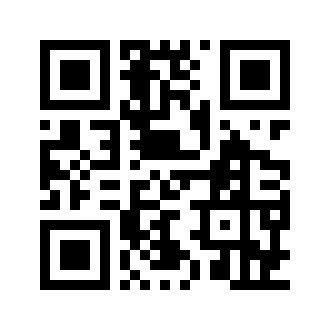 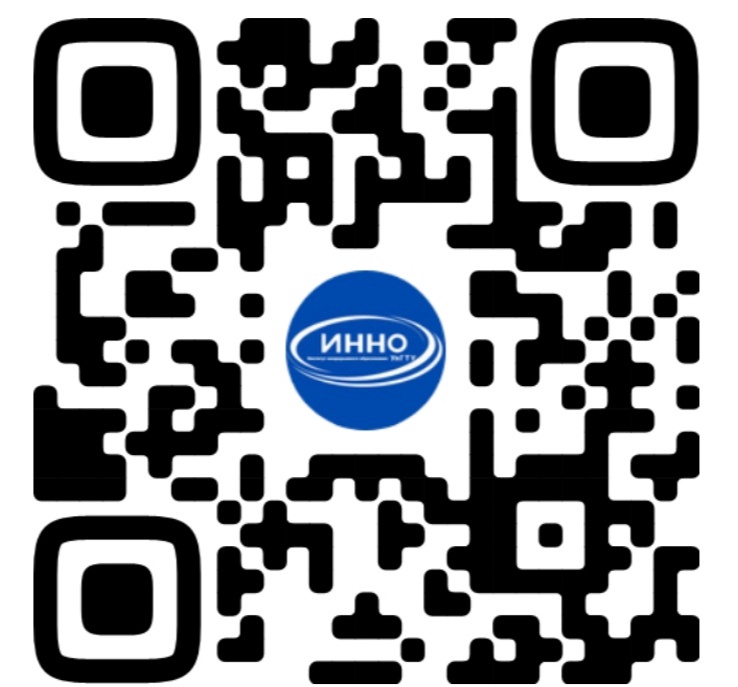 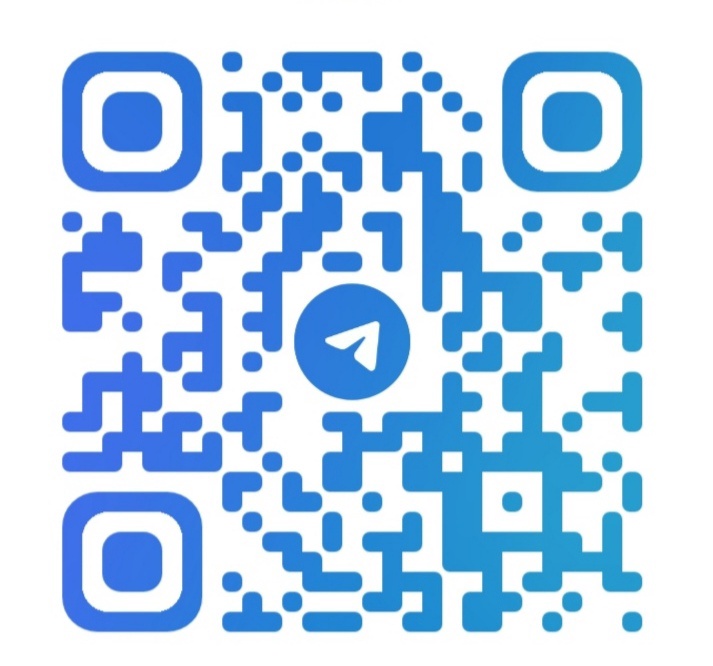 УслугаСтоимостьПубликация 1 стр. 150 руб.Электронный сборникБесплатноРазмещение статьи в научной библиотеке Elibrary с индексированием в РИНЦ БесплатноДополнительные услугиДополнительные услугиИменной сертификат (электронный) на бланке формата А4100 руб.Именной сертификат (печатный) на бланке формата А5250 руб.1 экз. печатного сборника400 руб.Доставка оплаченных печатных экземпляров по РоссииБесплатно